Урок геометрии в 11 классеТема: «Вычисление углов в пространстве»(2 часа)Цели урока и планируемые  результатыПредметные:  повторить, обобщить и закрепить материал по данной теме. Провести сравнительный анализ разных методов решения геометрических задач.  Развивать навыки решения геометрических задач, умение выбирать наиболее эффективные способы решения задачи в зависимости от конкретных условий, выявлять особенности (качества, признаки) разных объектов в процессе их рассмотрения, тренировать геометрическую зоркость, пространственное воображение.  Готовить учеников к успешной сдаче ЕГЭ.Личностные: развивать такие  качества мышления как  гибкость, целенаправленность, рациональность, критичность с учетом индивидуальных особенностей, формировать  навыки  самоанализа и самоконтроля. Развивать умение брать на себя инициативу в организации совместного действия.   Использовать обмен знаниями между членами группы для принятия эффективных совместных решений. Проявлять готовность адекватно реагировать на нужды других, оказывать помощь и эмоциональную поддержку партнерам.	Развивать взаимовыручку и взаимопомощь, умение вести культурную дискуссию, умение четко организовывать самостоятельную и индивидуальную работу. Развивать умение адекватно оценивать свои возможности и достигнутый результат.Оборудование урока: ноутбук, медиа проектор, экран, компьютерная презентация, раздаточный материал для индивидуальной работы.Организационный момент: Взаимное приветствие, проверка готовности учащихся к уроку Сообщение темы урока: «Вычисление углов в пространстве»Актуальность данной темы очевидна, т.к. в последние годы задачи именно на эту тему чаще всего предлагаются на ЕГЭ в качестве задания С 2.  Сегодня на уроке мы  повторим и обобщим материал по данной теме, для чего рассмотрим решение задач классическим и координатно-векторным методами на нахождение углов между прямыми, прямой и плоскостью, двумя плоскостями.Ход урока: Повторим теорию ( устная работа с презентацией)1.Как найти угол между скрещивающимися прямыми?геометрический метод – слайд 1             метод координат – слайд 2 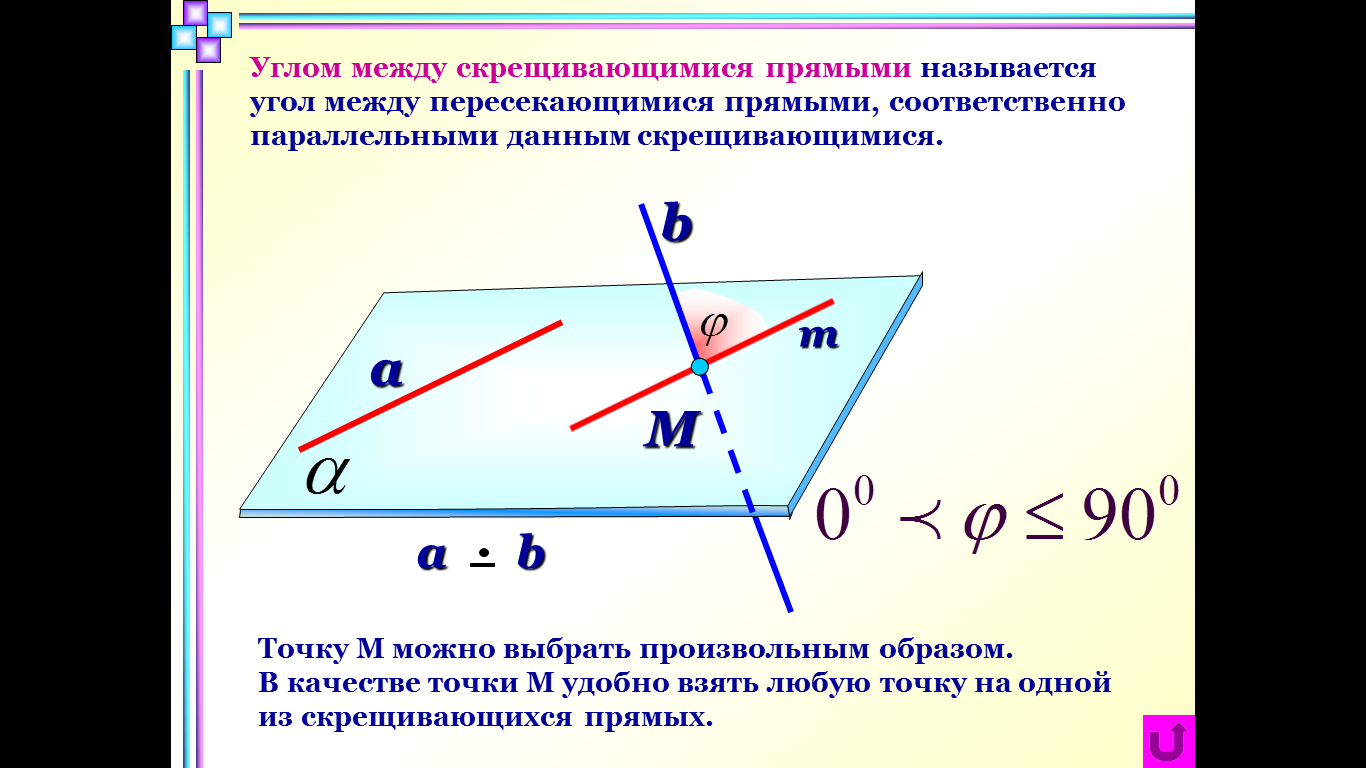 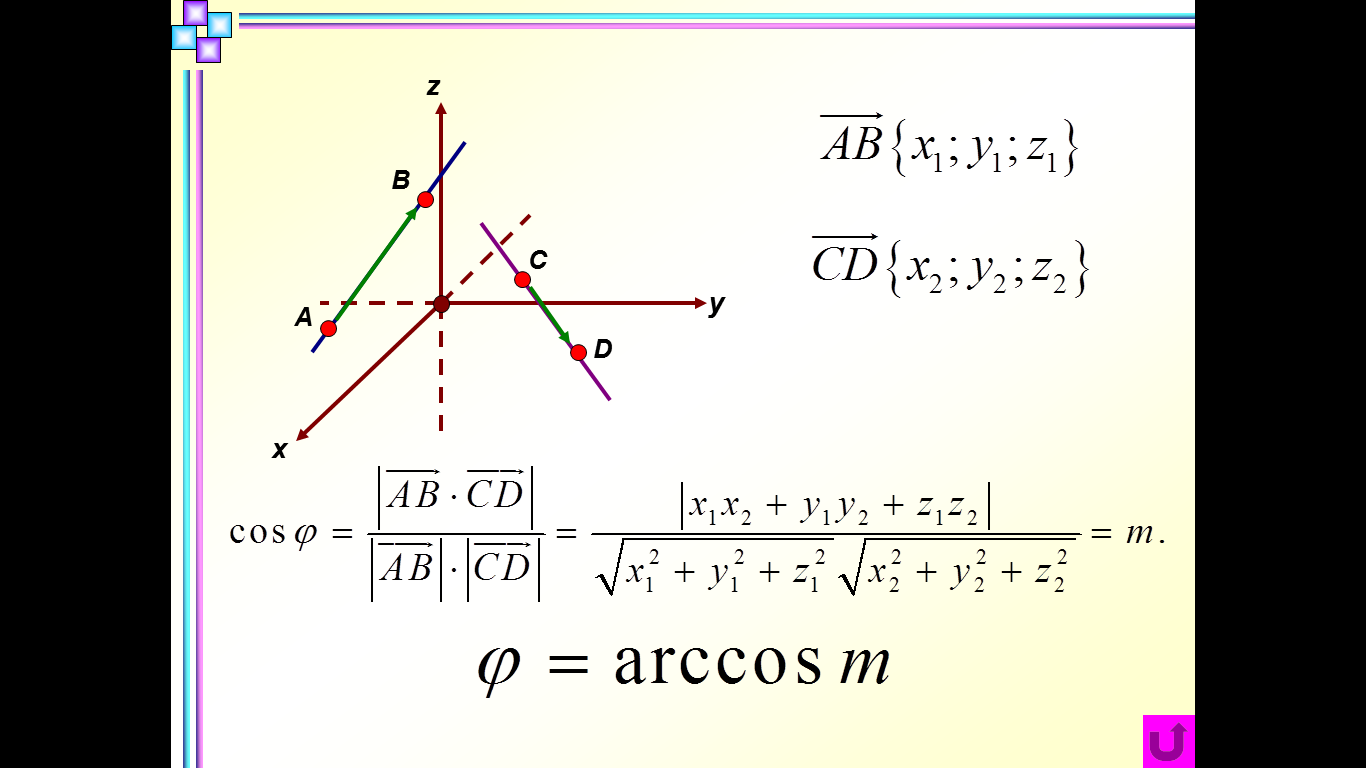 2. Что называют нормалью к плоскости – слайд 3 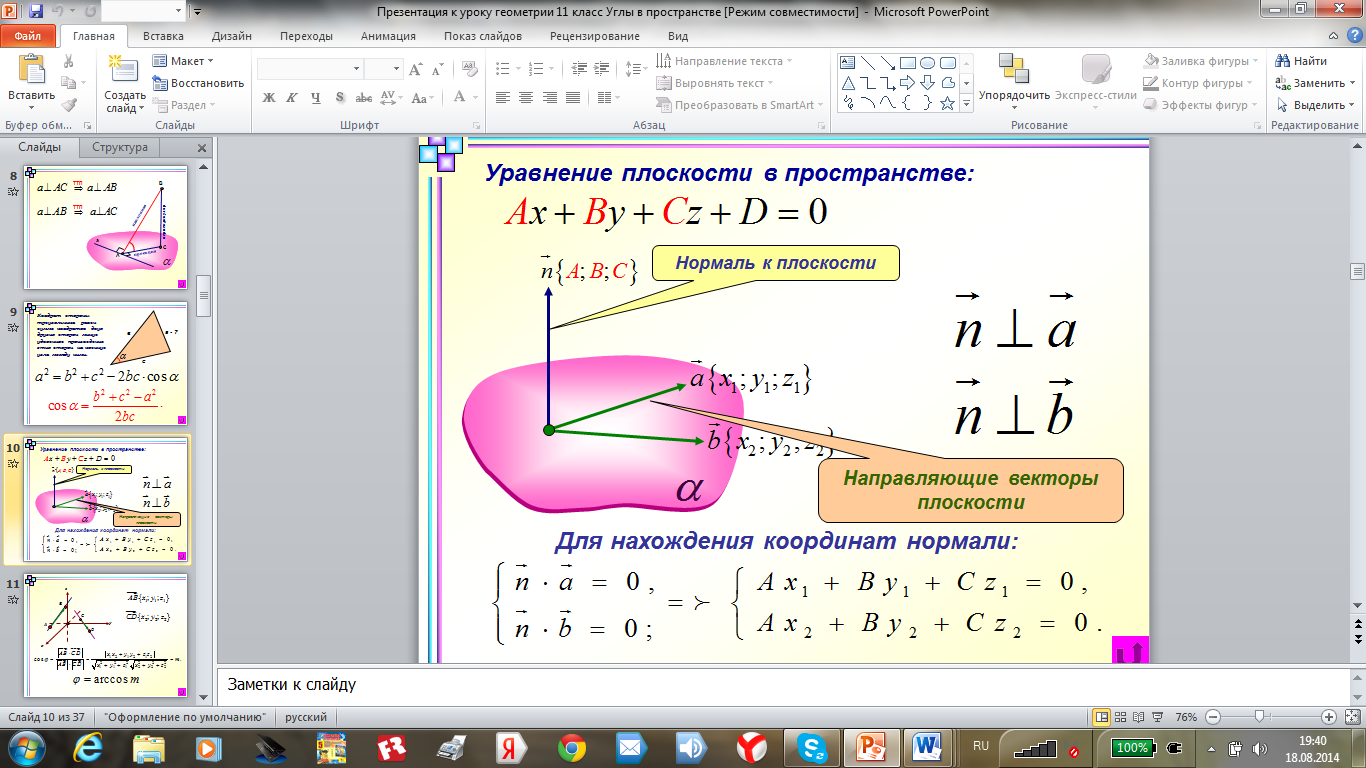 3. Как найти угол между прямой и плоскостью?геометрический метод – слайд 4              метод координат – слайд 5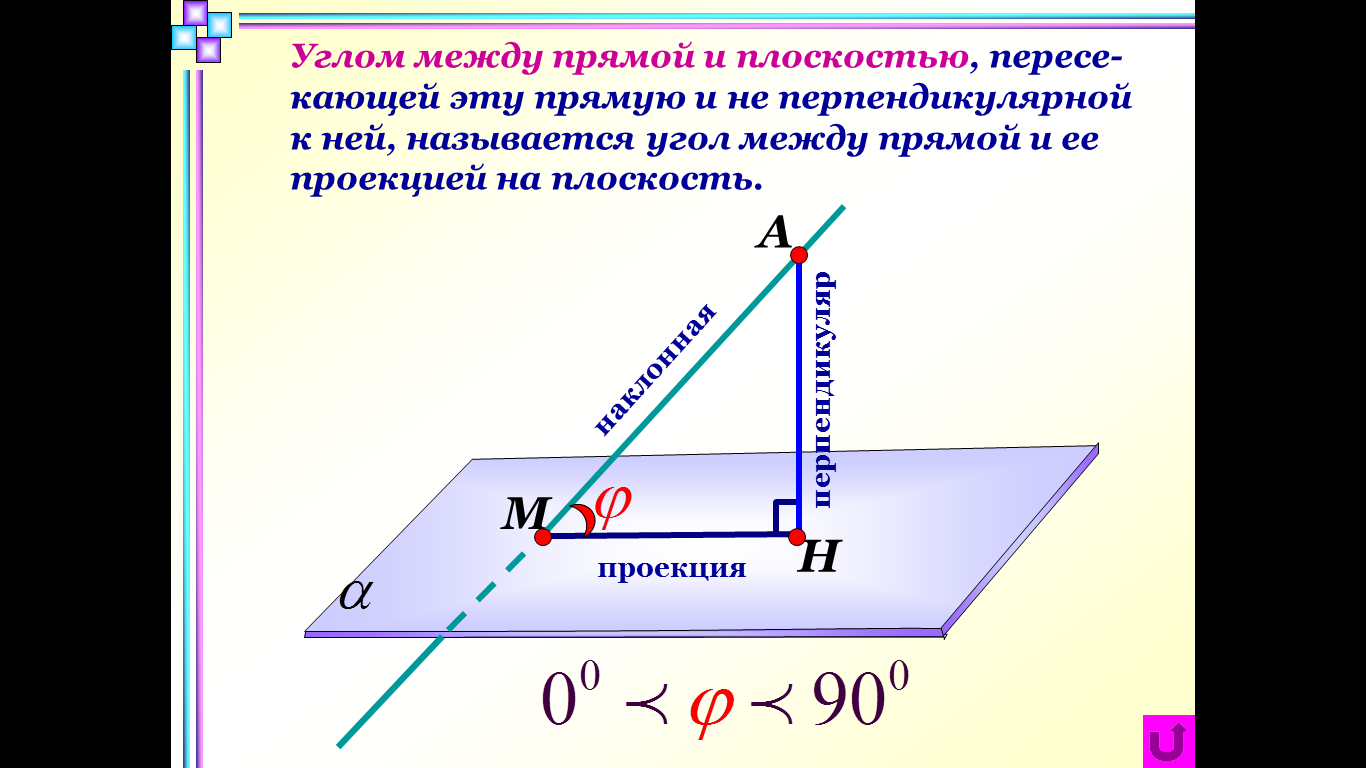 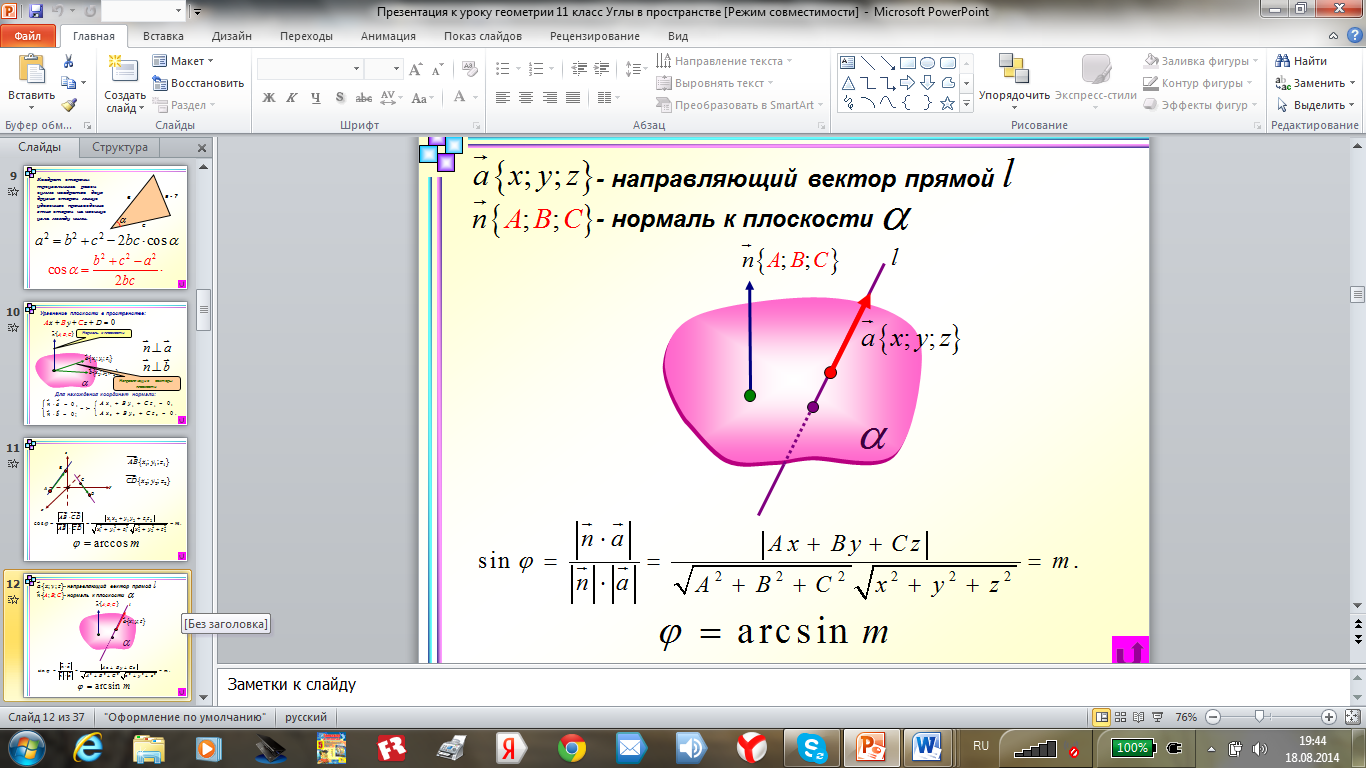 4.Как найти угол между двумя плоскостями?геометрический метод – слайд 6              метод координат – слайд 7  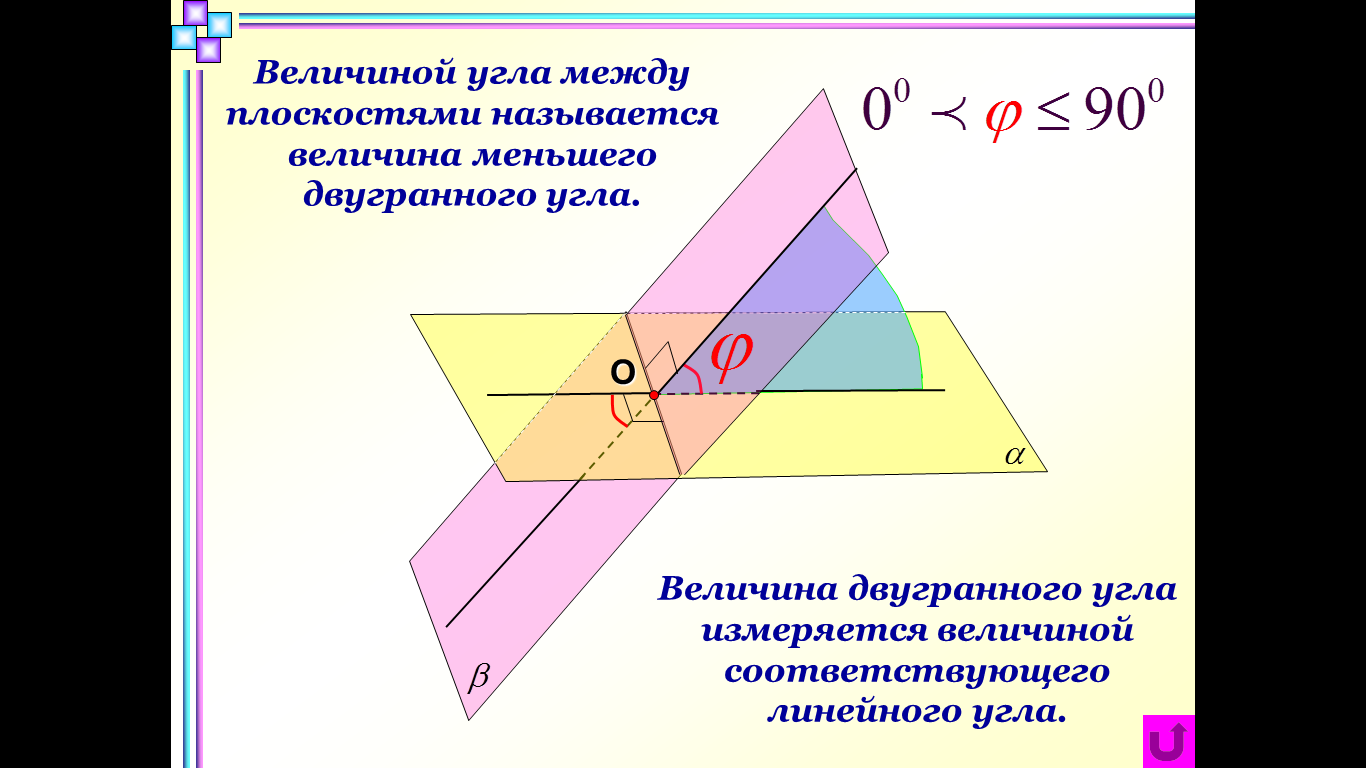 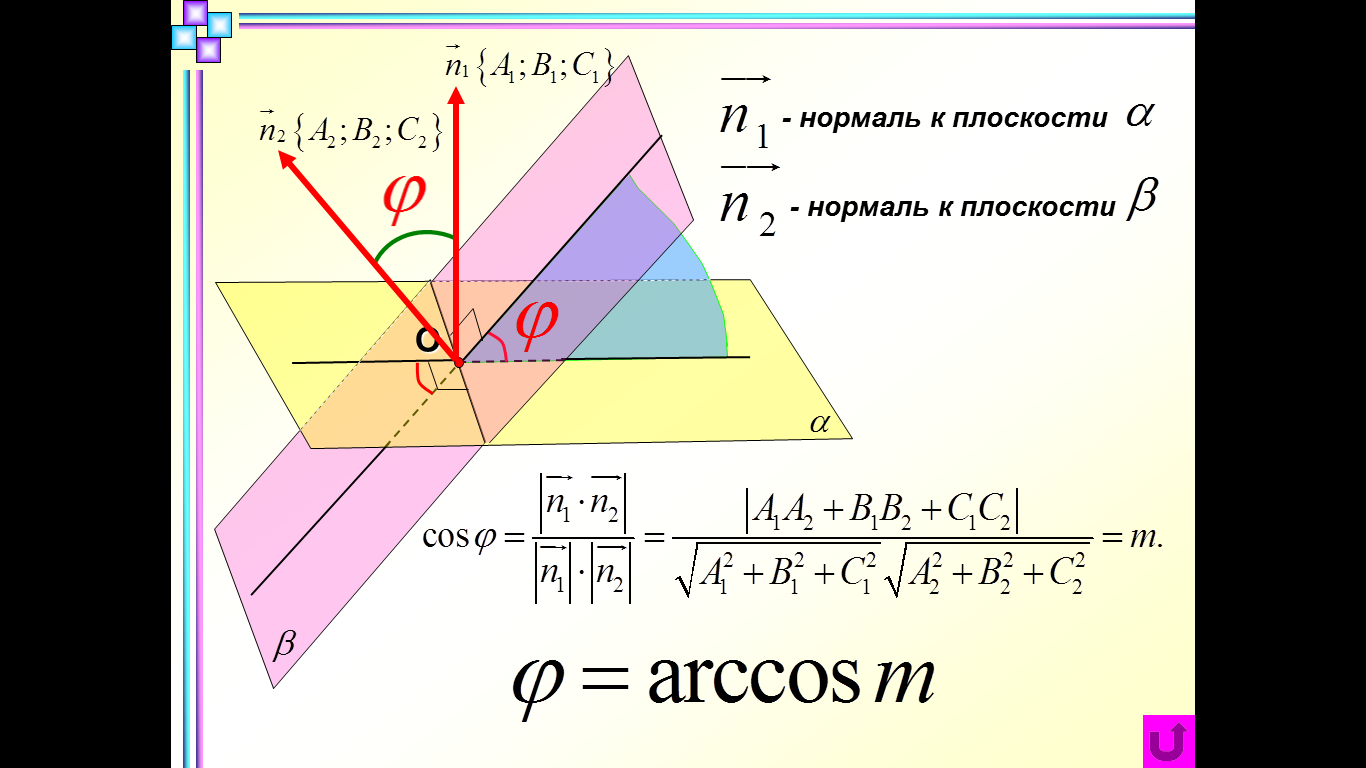 5. Сформулируйте теорему о трех перпендикулярах – слайд 8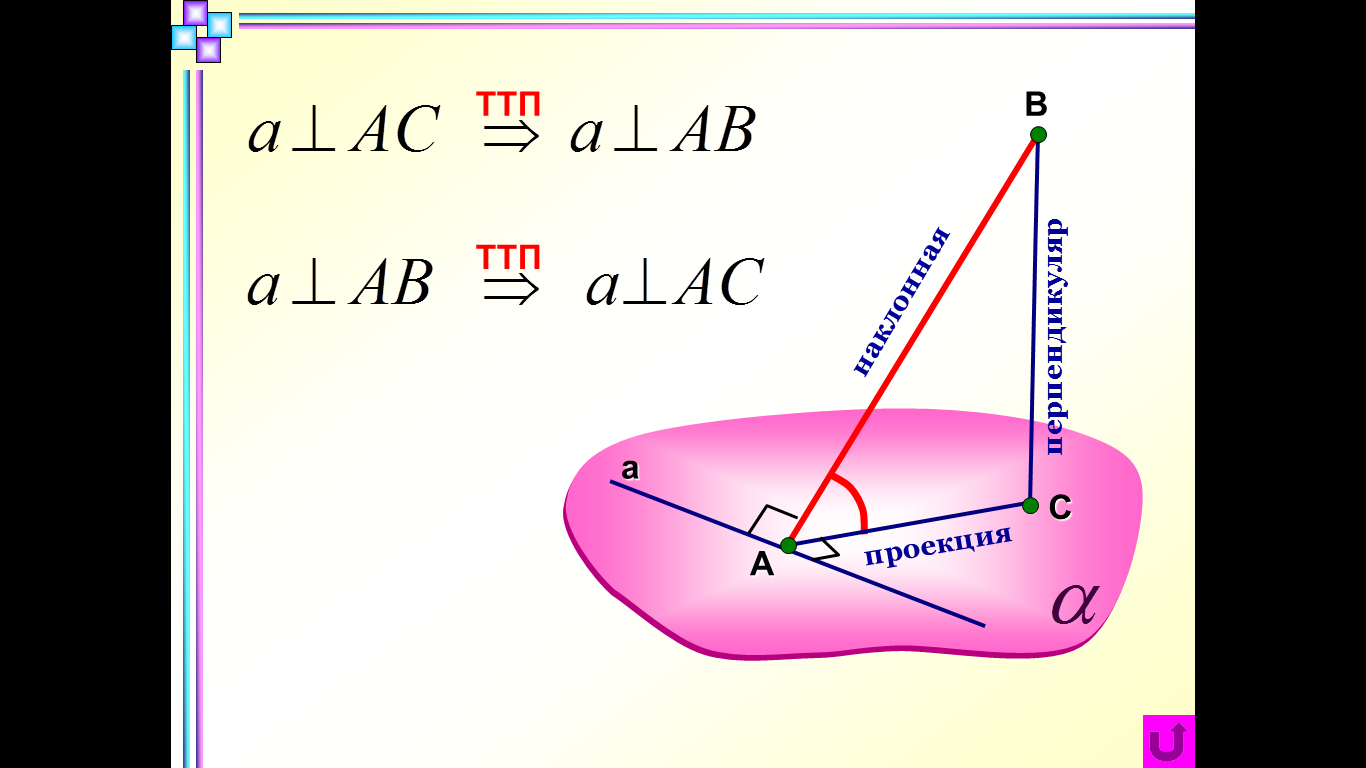 6. Сформулируйте  теорему косинусов – слайд 9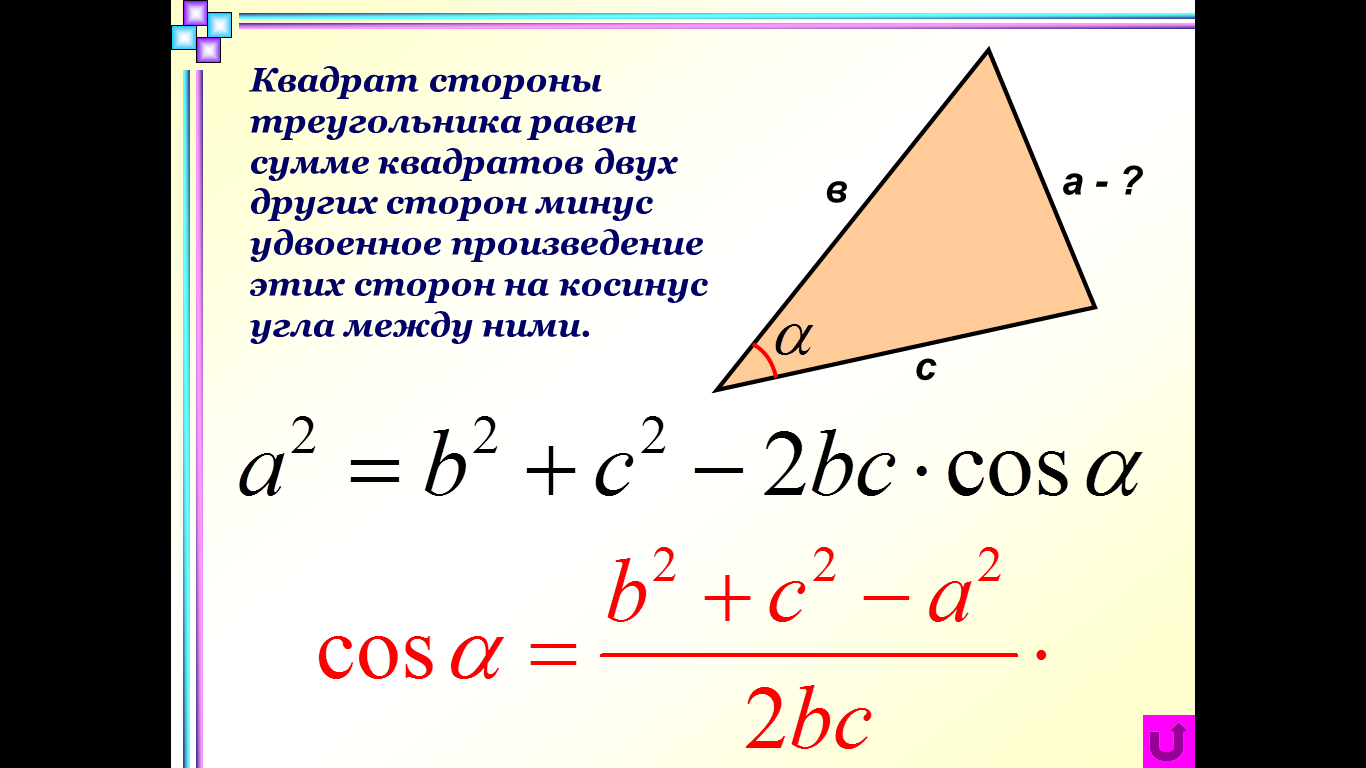 В качестве домашнего задания были предложены 3 задачи на вычисление углов в пространстве.Каждый из вас по собственному желанию выбирал метод  их решения. Сравним результаты и сделаем выводы о целесообразности применения того или иного метода.  К доске приглашаются 6 учеников  (по 2 на каждую задачу для решения её геометрическим и координатным методами).Пока идет запись решения задач на доске фронтально решаются задачи на готовых чертежах (работа с презентацией). Дополнительные построения и вычисления появляются на слайдах постепенно по клику мышкой. В последнюю очередь появляется ответ задачи.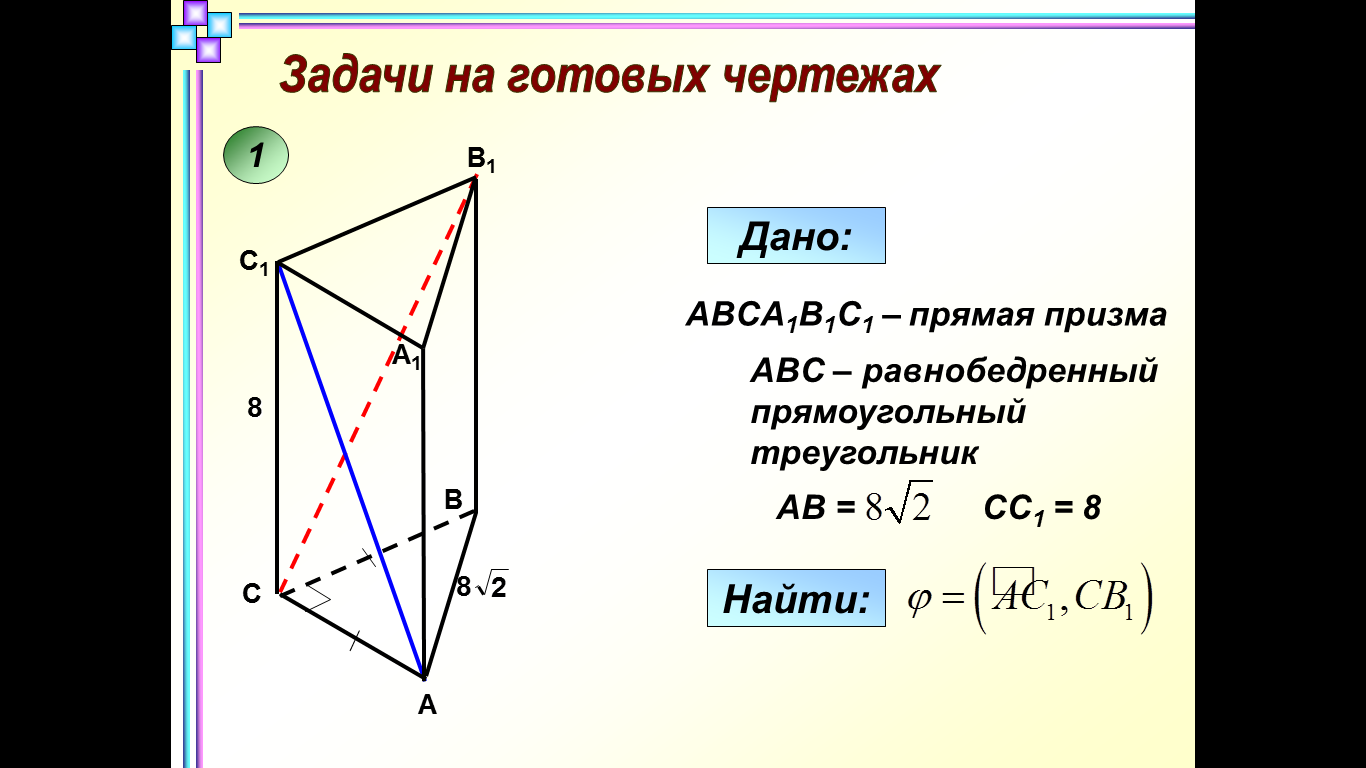 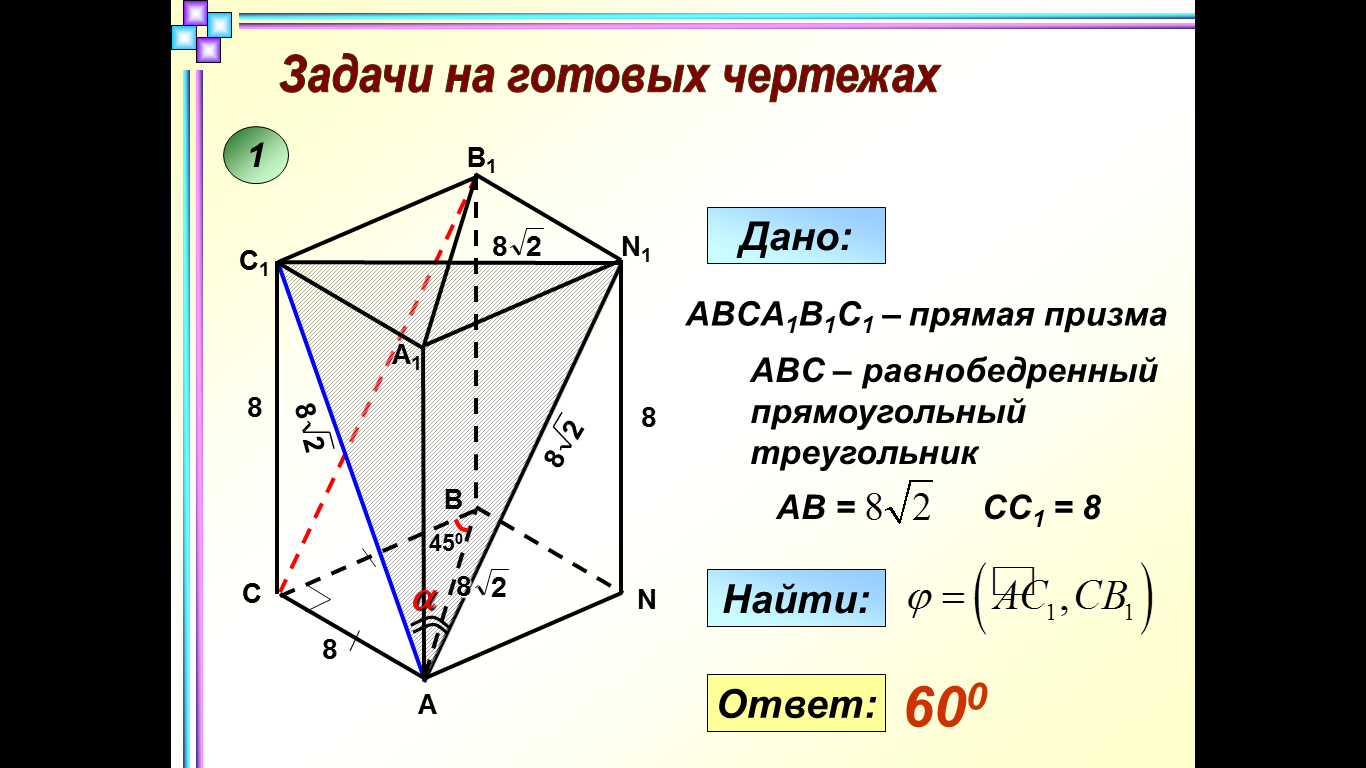 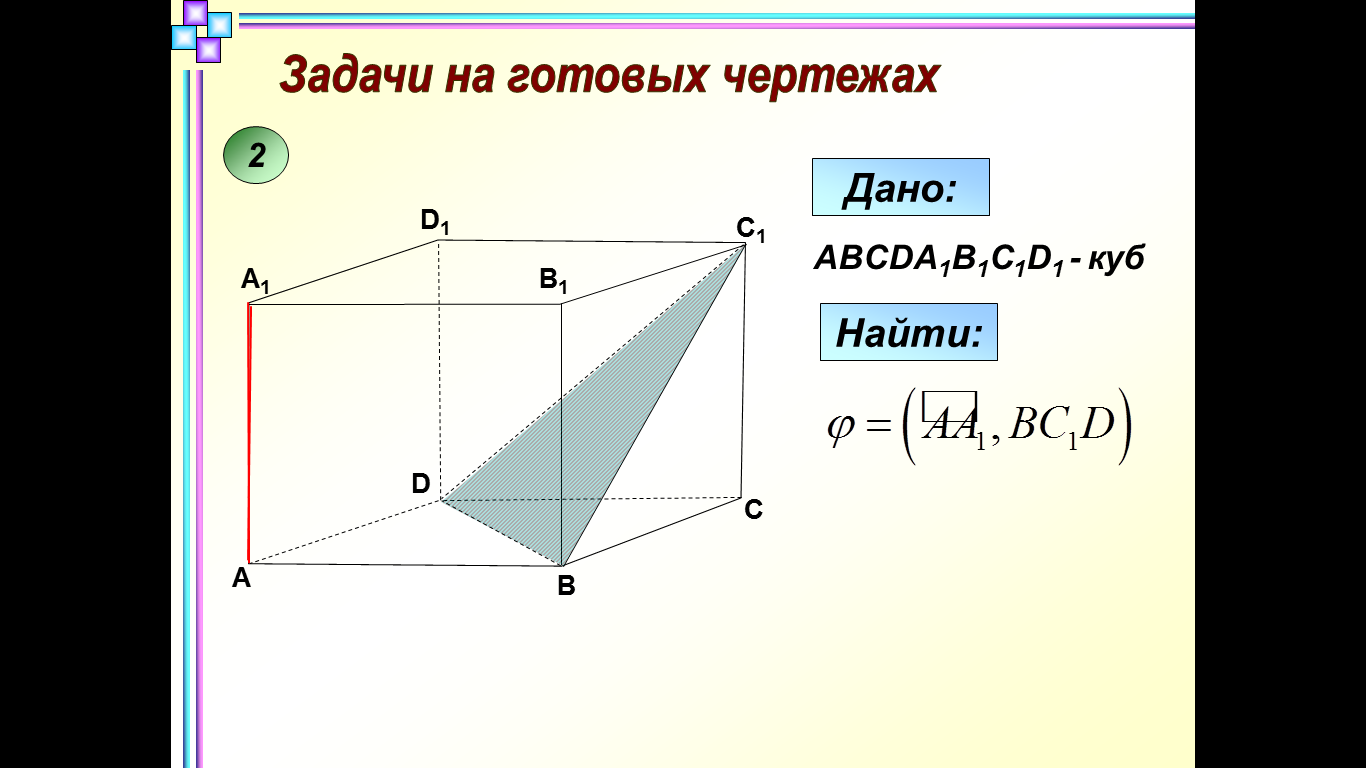 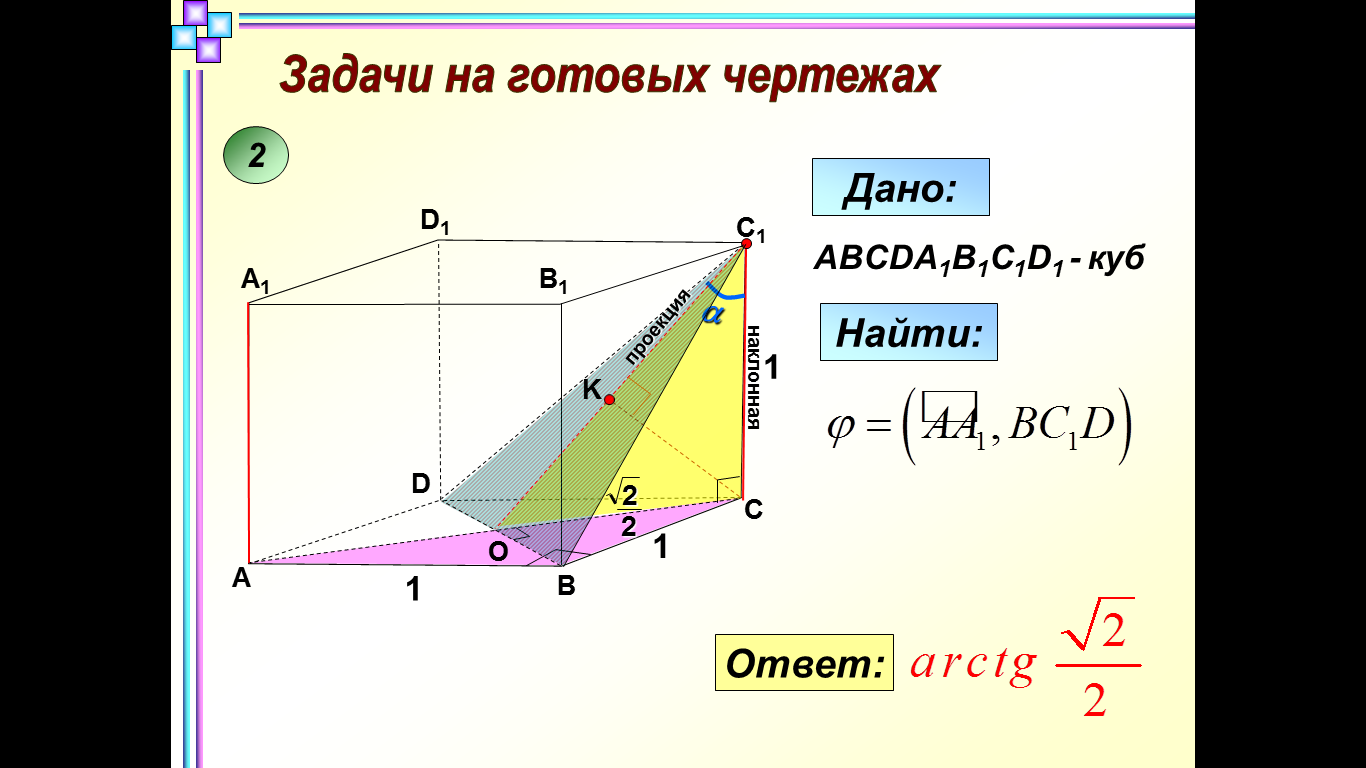 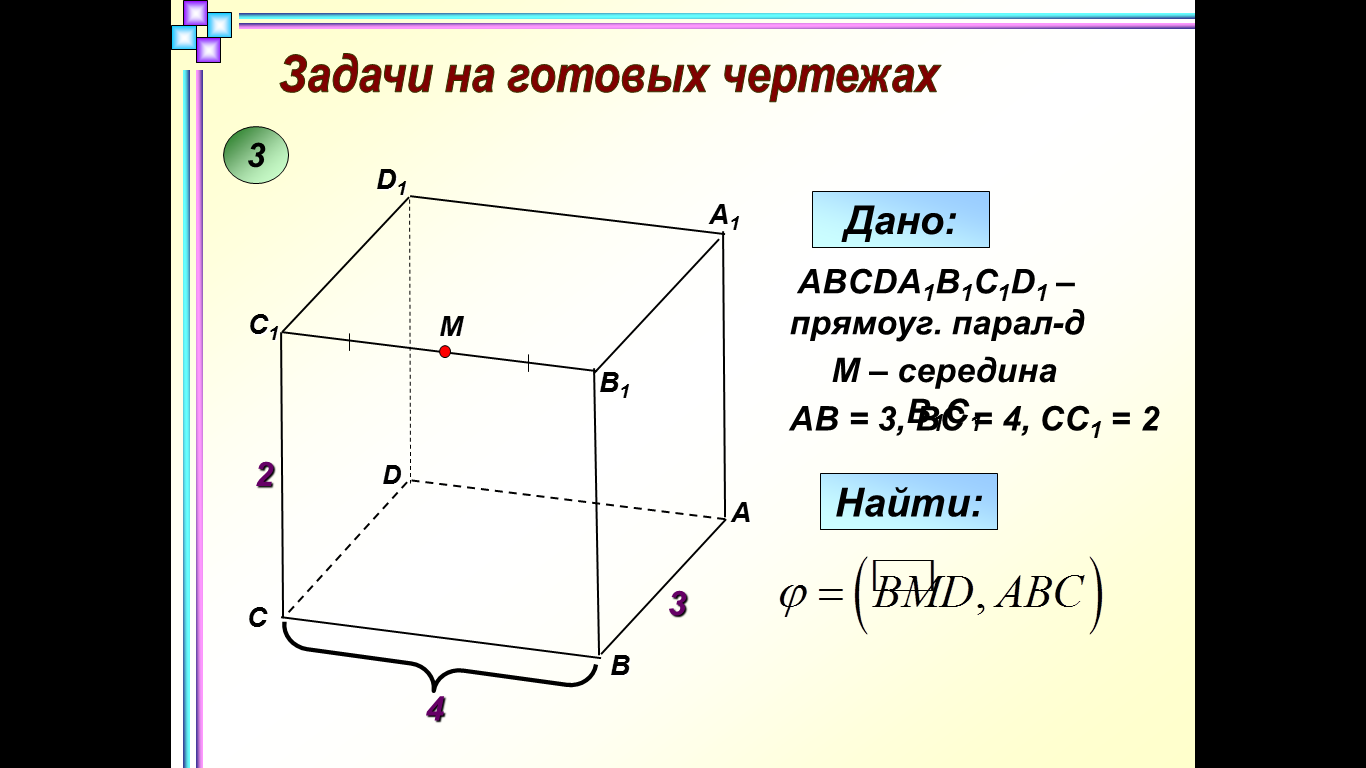 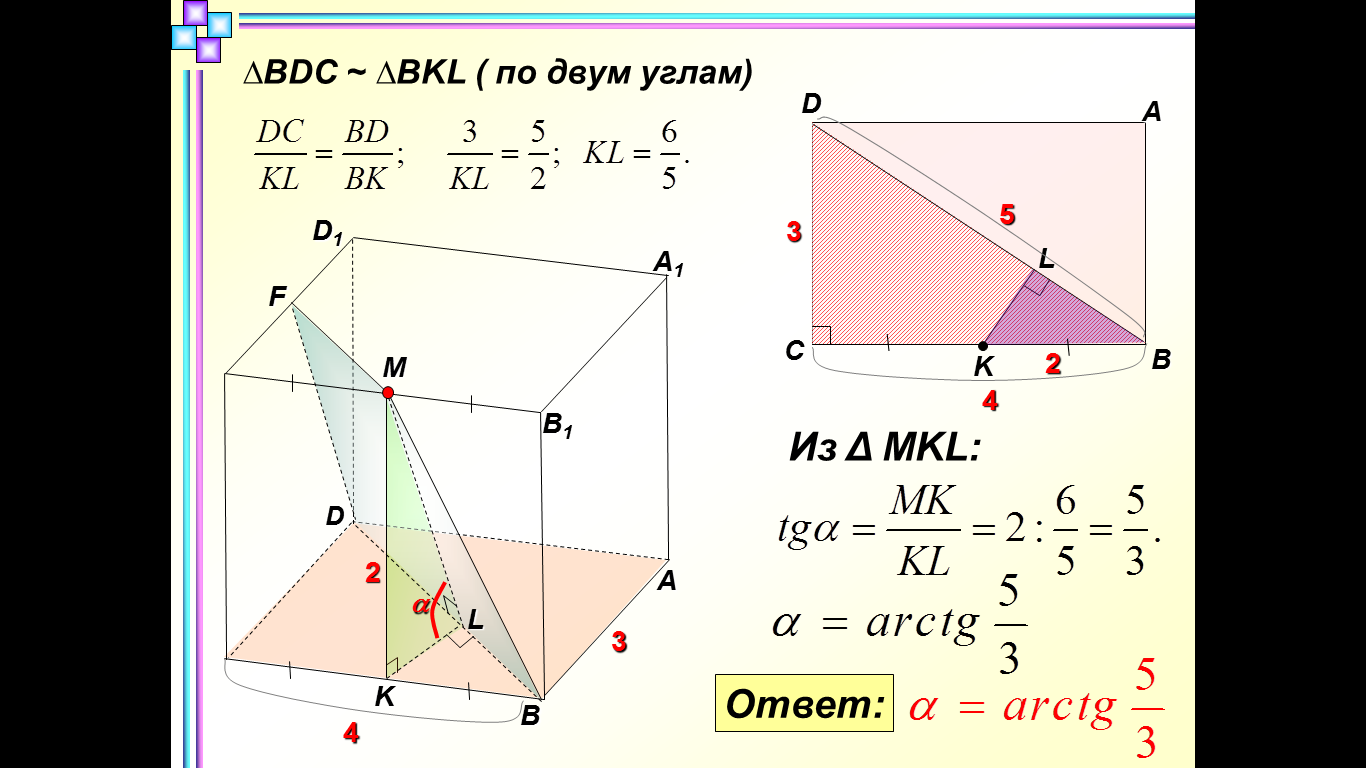  После завершения работы  по готовым чертежам  заслушиваются и проверяются решения домашних задач. Верные решения заготовлены на слайдах презентации, открывающихся пошагово.Задача №1. Точка Е – середина ребра ВВ1 куба ABCDA1B1C1D1. Найти угол между прямыми АЕ и СА1.  Решение геометрическим                                     Решение методом координат:методом: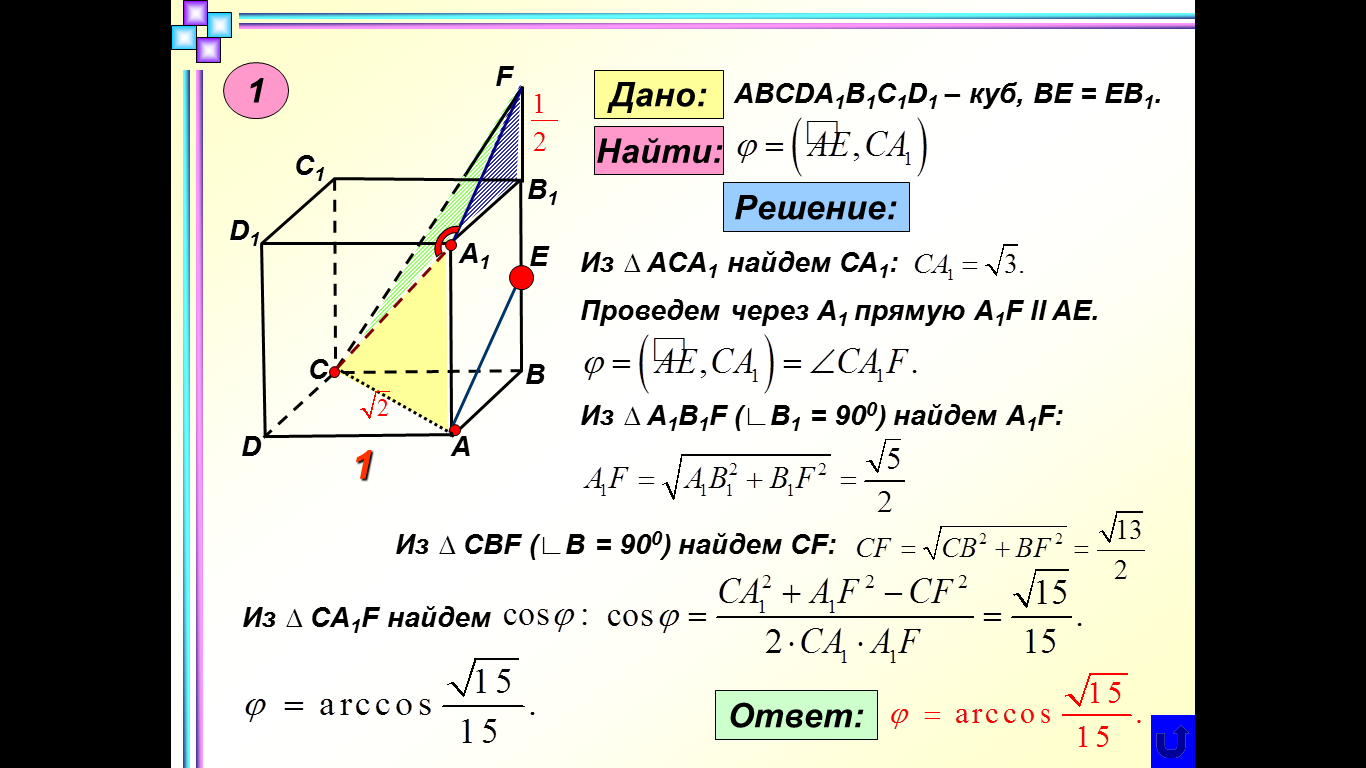 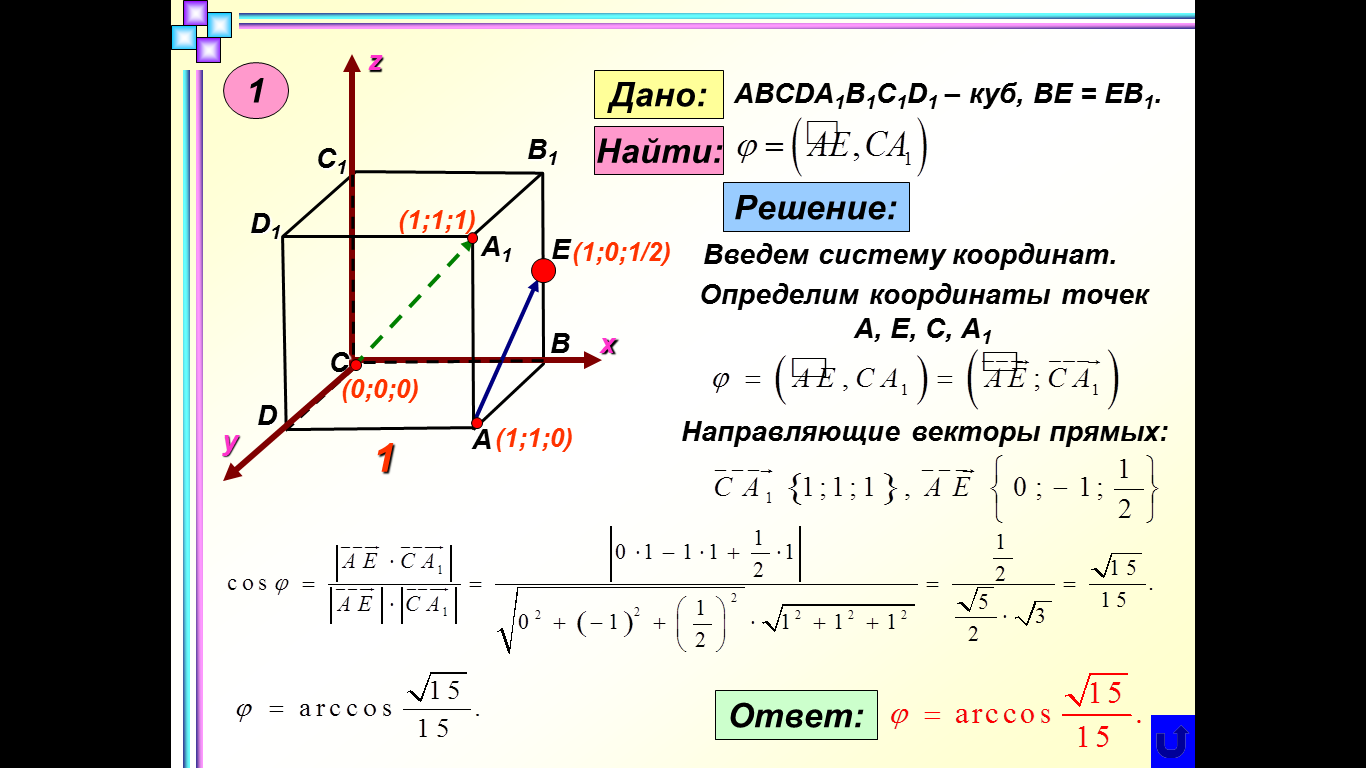 Какой метод решения  данной задачи кажется вам проще и рациональнее?Задача №2. Основанием прямой призмы АВСА1В1С1 является равнобедренный треугольник АВС. АВ = АС = 5, ВС = 8. Высота призмы равна 3. Найти угол между прямой А1В и плоскостью ВСС1.Решение геометрическим                                     Решение методом координат:методом :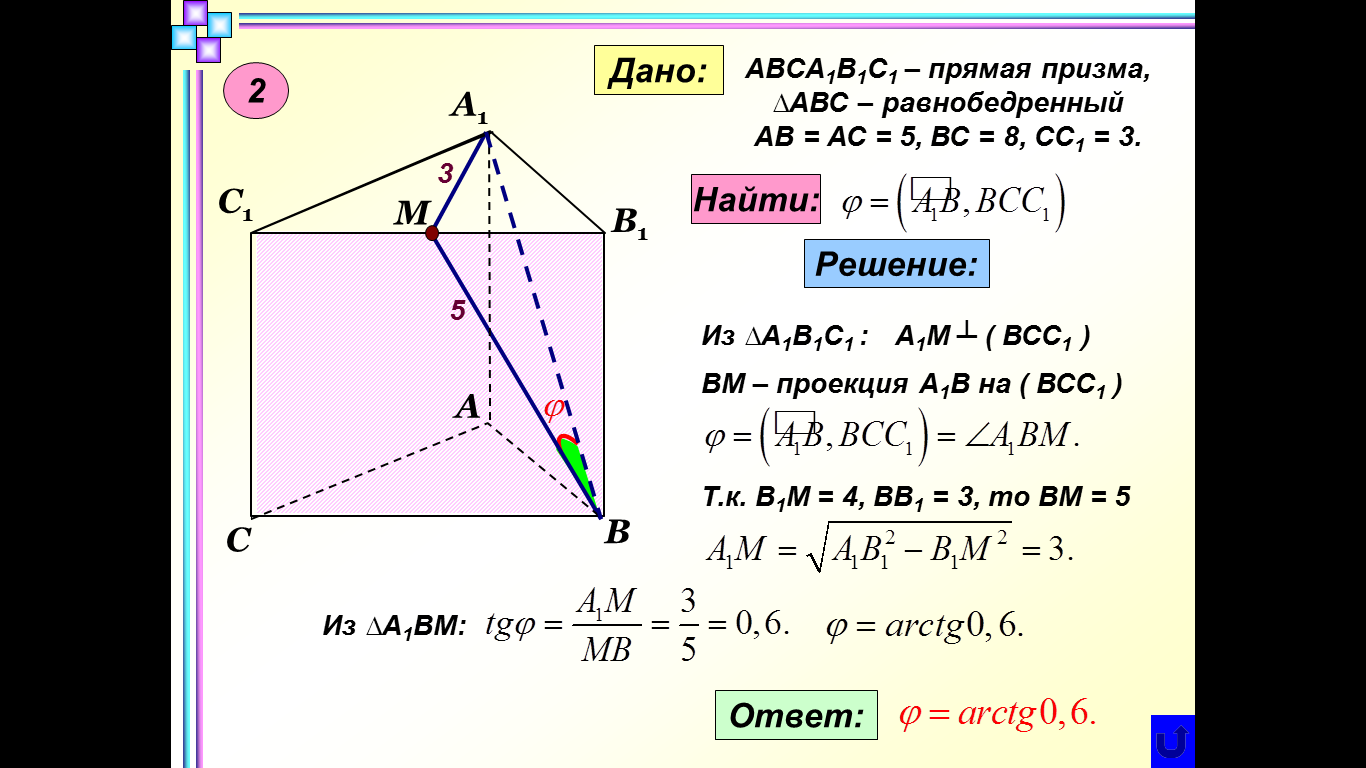 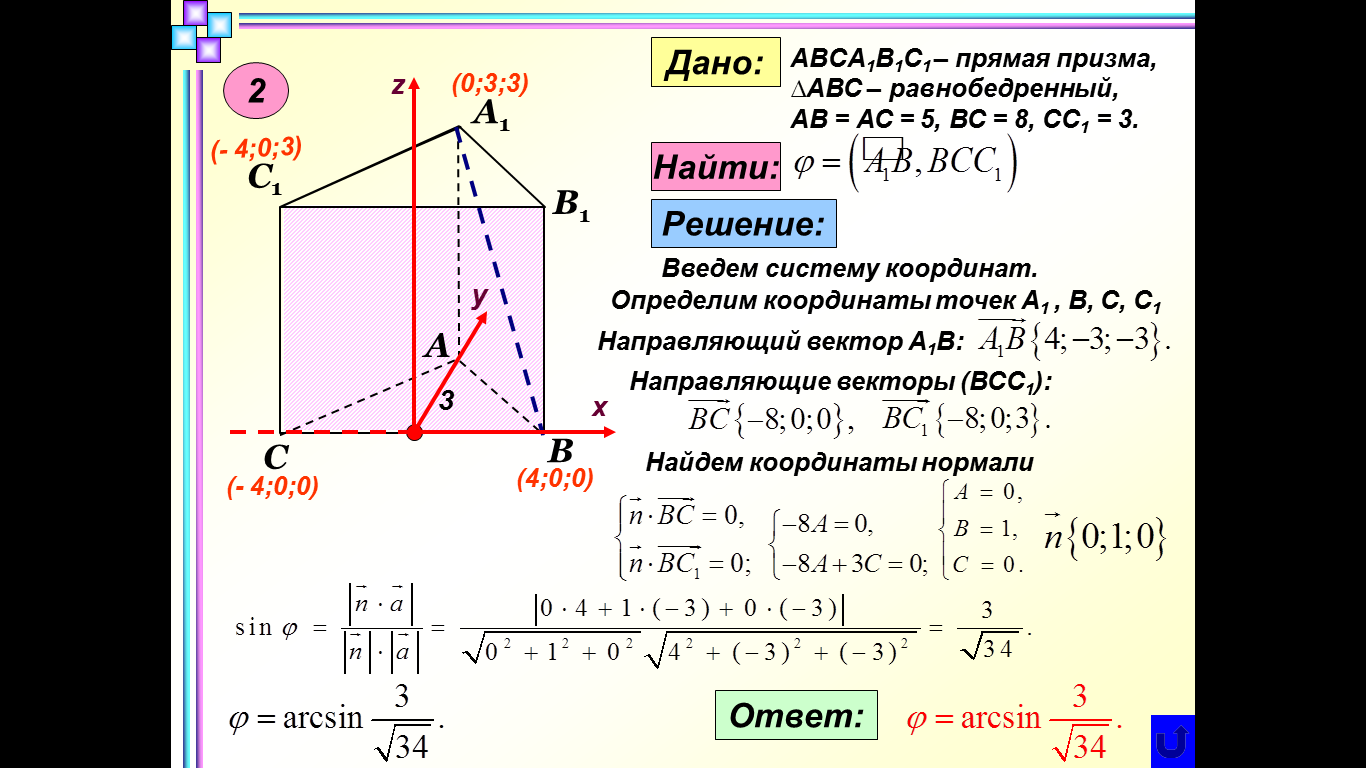 Каким методом решения предпочтительнее воспользоваться в данном случае?Задача №3. В правильной четырехугольной призме ABCDA1B1C1D1 стороны основания равны 1, а боковые ребра равны 5. На ребре АА1 отмечена точка Е так, что АЕ : ЕА1 = 2 : 3. Найти угол между плоскостями АВС и ВЕD1( ЕГЭ 2012).Решение геометрическим                                     Решение методом координат:методом: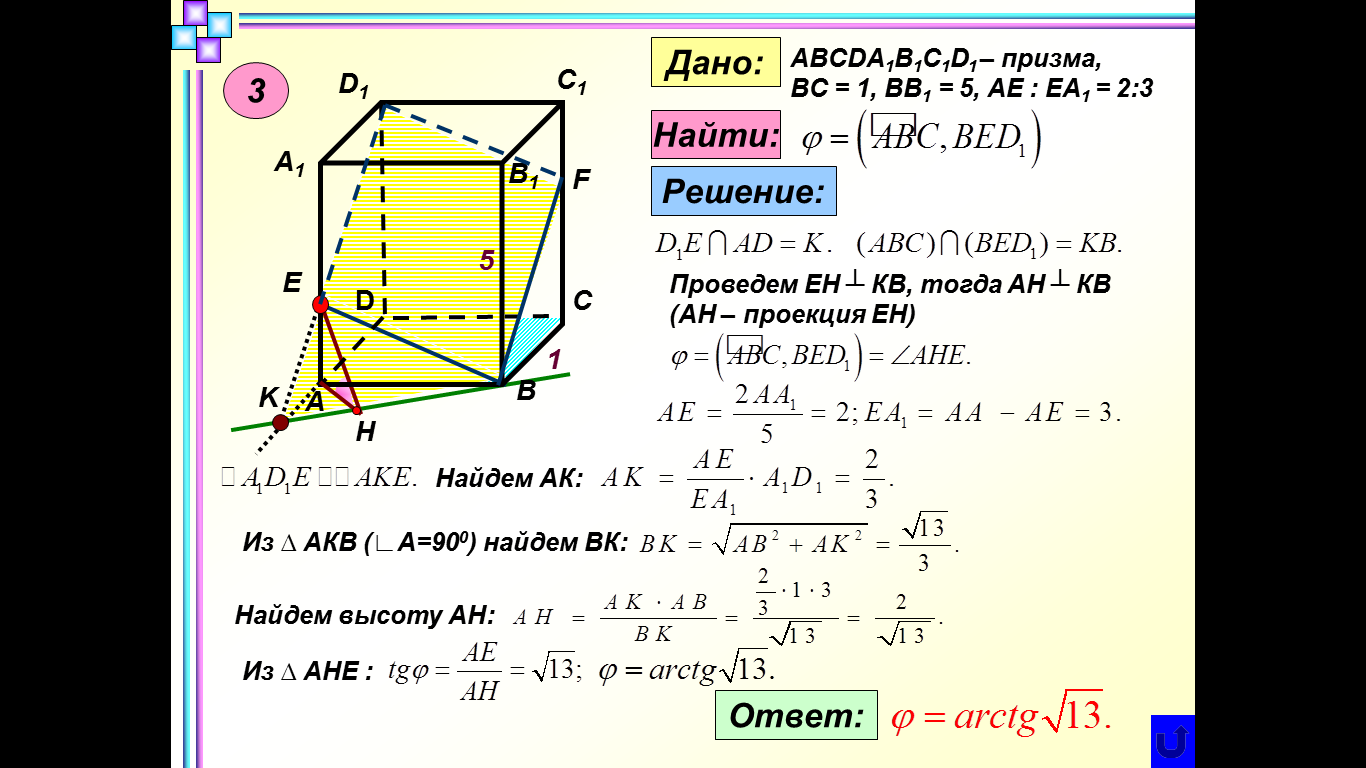 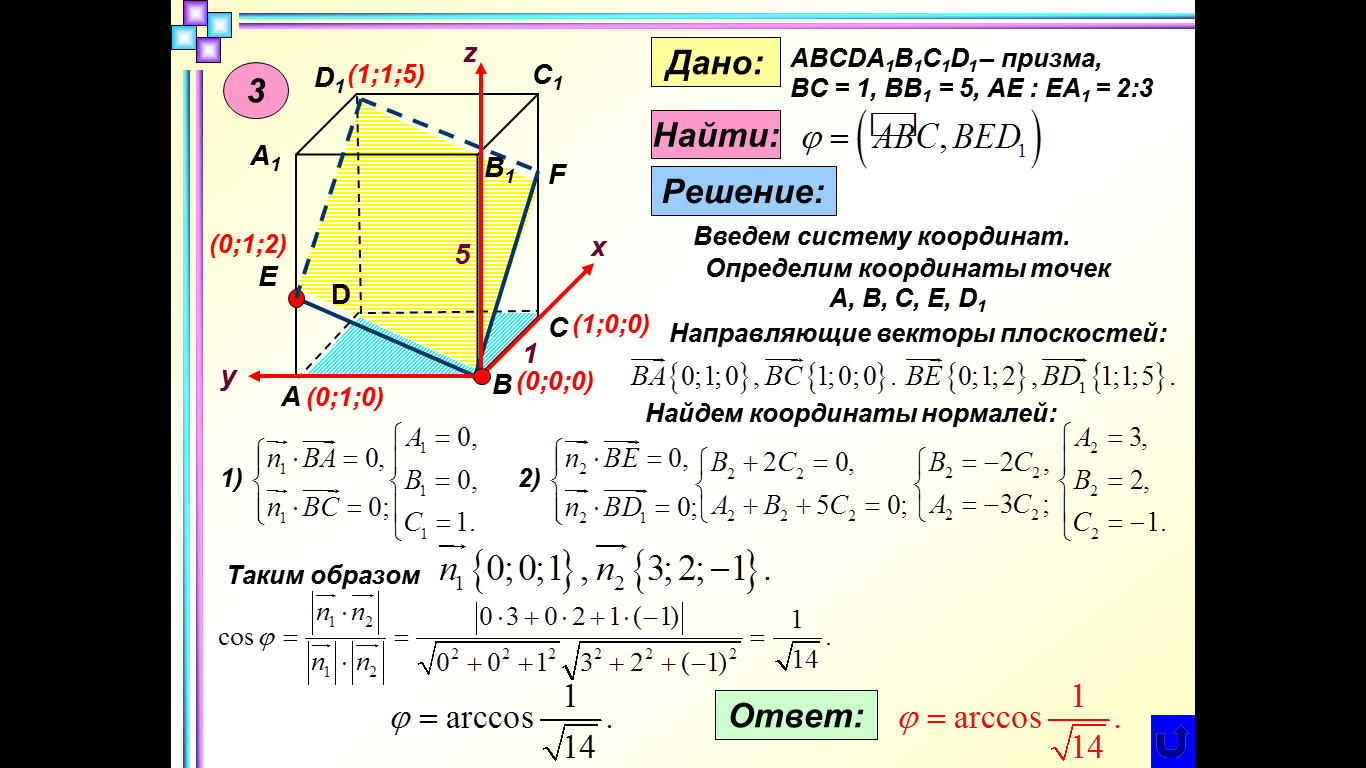 В чем вы видите преимущества каждого  из методов решения, а в чем недостатки?Проведение физминуткиДвумя пальцами обеих рук помассируйте виски.Сложите ладони, интенсивно потрите их (это упражнение способствует мобилизации энергетического потенциала и работы всех внутренних органов, т.к. на ладонях находится много биологически активных зон).Самостоятельная работаЗадача №1.  На  ребре СС1 куба   отмечена точка Е так, что Найти угол между прямыми ВЕ и 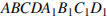 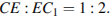 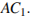 Задача №2.  В правильной шестиугольный призме ABCDEFA'B'C'D'E'F' все ребра равны 1. Найдите угол между прямой AC' и плоскостью ACD'.Задача №3.  В кубе  найдите косинус угла между плоскостями  и 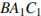 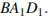 Самостоятельная работа выполняется группами по 2 человека. После того, как работы будут сданы, демонстрируются слайды с  их решениями. По «горячим следам» даются ответы на возникшие в процессе решения вопросы.Задача№ 1. Решение.Примем ребро куба за . Тогда 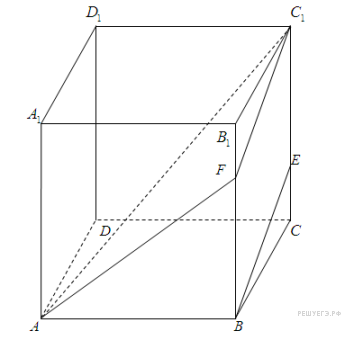 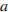 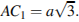 Поскольку , получаем:  и 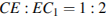 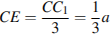 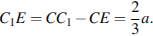 Проведем через точку  прямую, параллельную . Она пересекает ребро  в точке , причем треугольники  и равны. Искомый угол равен углу  (или смежному с ним).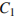 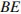 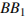 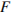 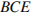 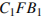 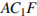 В прямоугольном треугольнике  с прямым углом 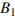 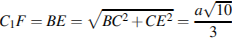 В прямоугольном треугольнике  с прямым углом 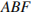 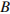 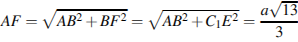 В треугольнике 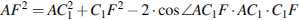 откуда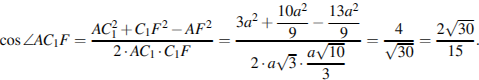 Тогда 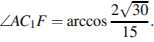 Ответ может быть представлен и в другом виде:  или 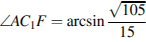 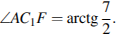 Ответ: 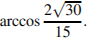 Решим задачу методом координат. Совместим начало отсчета с точкой  D,а оси направим вдоль ребер куба. Тогда координаты точек А( а,0,0), С1 (0,а,а) , В(а,а,0), Е(0,а,1/3а). Координаты направляющих векторов  АС1{-а,а,а}, ВЕ {-а,0,1/3а}. Тогда  косинус искомого угла равен:|a2+0+a2|  / aa= 2Ответ: Задача 2. Решение.Введем прямоугольную систему координат, как показано на рисунке. В этой системе координат: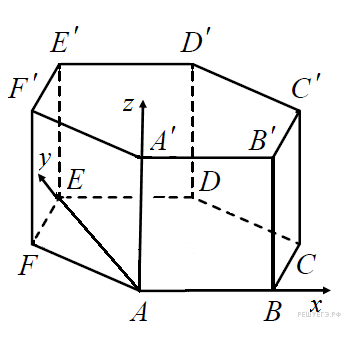  откуда 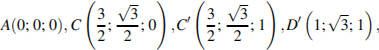 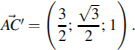 Плоскость  проходит через начало координат, ее уравнение имеет вид  Для координат точек  и  имеем систему уравнений: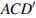 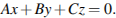 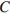 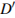 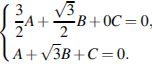 Не теряя общности, положим  тогда  Уравнение плоскости :  вектор нормали к ней  Тогда искомый угол между прямой  и плоскостью  равен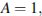 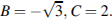 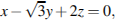 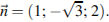 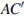 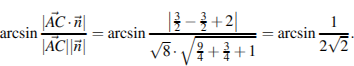 Ответ: 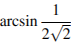 Приведем другое решение. — искомый, так как это угол между прямой и ее проекцией  так как  в силу того, что  и 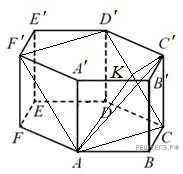 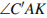 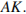 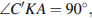 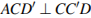 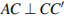 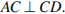 Рассмотрим 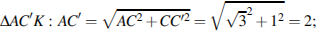  (т. к.  — диагональ квадрата )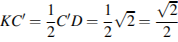 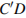 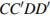 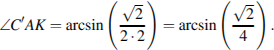 Ответ: 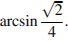 Задача №3.Решение.Пусть точка  — центр куба, а  — середина   а  — средняя линия треугольника , поэтому  Треугольник  — равносторонний,  следовательно, искомый угол равен углу 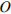 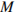 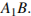 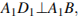 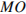 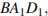 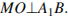 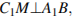 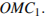 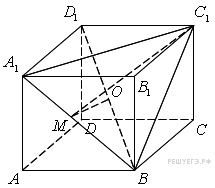 Примем длины ребер куба за . Найдем стороны треугольника  Из треугольника  находим из равностороннего треугольника  находим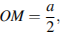 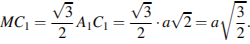 поскольку  — середина диагонали  то  Теперь применим к треугольнику  теорему косинусов: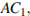 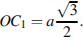 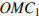 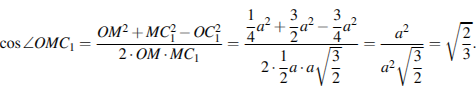 Ответ: 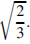 Рефлексия:1.Справились ли вы с заданиями самостоятельной работы?2.Какая из задач вызвала наибольшие трудности и почему?3.Как вы оцениваете свои шансы в решении заданий С2 ЕГЭ?4.Над чем и как необходимо работать для достижения максимально возможного для вас результата в этой области? Домашнее задание: решение тренировочных заданий С2  ЕГЭ  2014 (МИОО)Литература  и ЭОРы:Геометрия, 10-11: Учеб для общеобразоват. учреждений / Л.С.Атанасян, В.Ф. Бутузов, С.Б. Кадомцев и др.-М.: Просвещение, 2012.А.А Прокофьев, А.Г. Корянов . Математика. Подготовка к ЕГЭ. Задание С2. Многогранники: Типы задач и методы их решения-М.: Легион, 20133.Сборники для подготовки к ЕГЭ под редакцией А.Л. Семенова, И.В. Ященко4. festival.1september.ruhttp://reshuege.ru/test?a=catlistwstathttp://alexlarin.net/